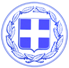                       Κως, 12 Μαρτίου 2018ΔΕΛΤΙΟ ΤΥΠΟΥΑπό σήμερα Δευτέρα 12-03-2018 έως Παρασκευή 16-03-2018 προγραμματίζεται να εκτελεστούν οι παρακάτω εργασίες ανά Δημοτική Κοινότητα:Δημοτική Κοινότητα ΚωΕργασίες κατασκευής στο οικοδομικό τετράγωνο 9Α (τοποθέτηση πλακών).Συντήρηση οδών (επούλωση λάκκων με ψυχρή άσφαλτο).Αποκατάσταση βλαβών στο δίκτυο ηλεκτροφωτισμού.Συλλογή και μεταφορά αστικών απορριμμάτων, (προϊόντα κλάδευσης, ογκώδη αστικά απορρίμματα).Δημοτική Κοινότητα ΠυλίουΚλαδεύσεις στο Μαρμάρι.Αγροτική οδοποία στο Πυλί.Αποκατάσταση βλαβών στο δίκτυο ύδρευσης.Δημοτική Κοινότητα ΑσφενδιούΑγροτική οδοποιία στο ορεινό Ασφενδιού.Εργασίες καθαριότητας στο πάρκο «Villagio».Ελαιοχρωματισμοί στο Γυμνάσιο.Αποκατάσταση ζημιών στο δίκτυο ύδρευσης.Αποκατάσταση βλαβών στο δίκτυο ηλεκτροφωτισμού.Δημοτική Κοινότητα ΑντιμάχειαςAποψιλώσεις στον Παιδικό Σταθμό.Αποκατάσταση βλαβών στο δίκτυο ηλεκτροφωτισμού.Αγροτική οδοποιία.Συλλογή και μεταφορά αστικών απορριμμάτων, (προϊόντα κλάδευσης, ογκώδη αστικά απορρίμματα).Δημοτική Κοινότητα ΚαρδάμαιναςΑντικατάσταση του χλοοτάπητα στο Λιμάνι και τοποθέτηση νέου συστήματος άρδευσης.Αγροτική οδοποιία.Δημοτική Κοινότητα ΚεφάλουΟικοδομικές εργασίες στο πάρκο Κεφάλου.Συντήρηση-αποκατάσταση δικτύου ύδρευσης και αποχέτευσης.Αγροτική οδοποιία.Αποκατάσταση ζημιών στο δίκτυο ύδρευσης.ΕΡΓΑΣΙΕΣ ΤΜΗΜΑΤΟΣ ΠΡΑΣΙΝΟΥΚαθαρισμός Πάρκου Οδικής Αγωγής.Κλάδευση επί της οδού Θυμανάκη από Μακρυγιάννη έως της οδού Κοραή.Καθαρισμός Παιδικής Χαράς Γρηγορίου Ε΄ (Άγαλμα Κολοκοτρώνη).Καθαρισμός Παιδικού Σταθμού Αβέρωφ.Κοπή Χόρτων και Γκαζόν στην Είσοδο της Πόλης.Καθαρισμός και Κοπή Γκαζόν Εισόδου Πόλης από Παρτέρι Γλατζάκη έως Ηπείρου.Γραφείο Τύπου Δήμου Κω